МУНИЦИПАЛЬНОЕ ОБРАЗОВАНИЕ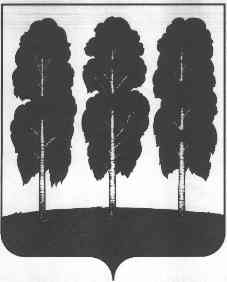 БЕРЕЗОВСКИЙ РАЙОНХанты-Мансийский автономный округ – ЮграАДМИНИСТРАЦИЯ БЕРЕЗОВСКОГО РАЙОНАКОМИТЕТ ПО ФИНАНСАМ__________________________________________________________________628140, ул. Астраханцева, 54, пгт. Березово,				      		      тел/факс 8(34674)-2-19-68Ханты-Мансийский автономный округ – Югра					                                  2-17-52Тюменская область									                  2-24-44								                               E-mail: komfin@berezovo.ruот   03.11.2021 года	                      			           		    № 54ПриказОб утверждении перечня налоговых расходов Березовского района и городского поселения Березово на 1 января 2022 годаВ соответствии с пунктом 1 статьи 174.3 Бюджетного кодекса Российской Федерации, пунктом 5 приложения к постановлению администрации Березовского района от 20.08.2020 года № 759 «О Порядке формирования перечня налоговых расходов Березовского района и городского поселения Березово», приказываю:Утвердить прилагаемый перечень налоговых расходов Березовского района согласно приложению 1 к настоящему приказу.Утвердить прилагаемый перечень налоговых расходов городского поселения  Березово согласно приложению 2 к настоящему приказу.3. Разместить перечень налоговых расходов Березовского района и городского поселения Березово на официальных веб-сайтах органов местного самоуправления Березовского района и городского поселения Березово.Заместитель главы района,председатель Комитета         		        				        С.В. УшароваПРИЛОЖЕНИЕ 1к приказу Комитета по финансам  от 03 ноября 2021 года № 54П Е Р Е Ч Е Н Ьналоговых расходов Березовского района на 1 января 2022 годаПРИЛОЖЕНИЕ 2к приказу Комитета по финансам  от 03 ноября 2021 года № 54П Е Р Е Ч Е Н Ьналоговых расходов  городского поселения Березово на 1 января 2022 года№ п/пНаименование налогаРеквизиты нормативного правового акта, устанавливающего налоговые расходы (налоговые льготы, освобождения и иные преференции) (с указанием статьи, части, пункта, подпункта, абзаца)Категории плательщиков налогов, для которых предусмотрены налоговые расходы (налоговые льготы, освобождения и иные преференции)Наименование муниципальной программы района и поселения, наименования нормативных правовых актов, определяющих цели социально-экономической политики района, не относящихся к муниципальным программам района  и поселения, в целях реализации которых предоставляются налоговые расходы (налоговые льготы, освобождения и иные преференции)Наименование структурного элемента муниципальной программы района  и поселения, в целях реализации которого предоставляются налоговые расходы (налоговые льготы, освобождения и иные преференции)Цели предоставления налоговых расходов (налоговые льготы, освобождения и иные преференции)Показатели (индикаторы) достижения целей муниципальной программы района  и поселения  и (или) целей социально-экономической политики района  и поселения, не относящихся к муниципальным программам района и поселения, в связи с предоставлением налоговых расходов (налоговые льготы, освобождения и иные преференции) для плательщиков налоговКуратор налогового расхода123456789Земельный налогРешение Думы Березовского района от 01.06.2012 № 195 «О земельном налоге на межселенной территории Березовского района» 1.1.Подпункт 3.1. «а-в» пункта 3  Бюджетные учреждения, финансируемые за счет средств бюджета Березовского района, органы местного самоуправления; Автономные учреждения, субсидируемые из бюджета Березовского района; Казенные учреждения, финансируемые за счет средств бюджета Березовского районаМуниципальная программа «Создание условий для эффективного управления муниципальными финансами в Березовском районе» и признании утратившими силу некоторых муниципальных правовых актов администрации Березовского района-Исключение встречных финансовых потоков, оптимизация бюджетных расходовПовышение качества управления муниципальными финансами Березовского районаКомитет по финансам1.2.Подпункт 3.1. «г» пункта 3 Организации в отношении земельных участков, в границах которых реализуются инвестиционные проекты в соответствии с соглашением о защите и поощрении капиталовложенийМуниципальная программа «Развитие экономического потенциала Березовского района» и признании утратившими силу некоторых муниципальных правовых актов администрации Березовского районаПодпрограмма 4 «Формирование благоприятной инвестиционной среды»Создание благоприятных условий для привлечения инвестицийУвеличение количества инвестиционных проектов реализуемых на территории Березовского районаКомитет по экономической политике1.3.подпункт 3.1. «д» пункта 3Субъекты малого и среднего предпринимательства, в отношении земельных участков, в границах которых реализуются инвестиционные проекты, в соответствии с приоритетными направлениями развития Березовского районаМуниципальная программа «Развитие экономического потенциала Березовского района» и признании утратившими силу некоторых муниципальных правовых актов администрации Березовского районаПодпрограмма 4 «Формирование благоприятной инвестиционной среды»Создание благоприятных условий для привлечения инвестицийУвеличение количества инвестиционных проектов реализуемых на территории Березовского районаКомитет по экономической политике1.4.подпункт 3.1. «е» пункта 3Социально ориентированные некоммерческие организацииМуниципальная программа «Культурное пространство Березовского района» и признании утратившими силу некоторых муниципальных правовых актов администрации Березовского районаМуниципальная программа «Социальная поддержка жителей Березовского района» и признании утратившими силу некоторых муниципальных правовых актов администрации Березовского районаОсновное мероприятие «Поддержка добровольческих (волонтерских) и некоммерческих организаций»Подпрограмма 4  «Поддержка социально ориентированных немуниципальных некоммерческих организаций в Березовском районе»Социальная поддержка некоммерческих организацийУвеличение доли негосударственных, в том числе некоммерческих, организаций, предоставляющих услуги в сфере культуры, в общем числе организаций, предоставляющих услуги в сфере культурыУвеличение количества социально значимых проектов, реализуемых ежегодно социально-ориентированными некоммерческими организациями Березовского района, за счет получаемых субсидий (грантов) из средств муниципального бюджета на уровнеКомитет культурыКомитет спорта и молодежной политики2Налог на имущество физических лицРешение Думы Березовского района от 05.11.2014 № 526 «О налоге на имущество физических лиц на межселенной территории Березовского района»подпункт 2 пункта 3Индивидуальные предприниматели - владельцы  объектов недвижимого имущества, включенного в перечень, определяемый в соответствии с пунктом 7 статьи 378.2 Налогового кодекса Российской Федерации, а также, кадастровая стоимость каждого из которых превышает 300 млн. рублейМуниципальная программа «Развитие экономического потенциала Березовского района» и признании утратившими силу некоторых муниципальных правовых актов администрации Березовского районаПодпрограмма 3 «Развитие малого и среднего предпринимательства, стимулирование инновационной деятельности»Развитие малого и среднего предпринимательстваУвеличение численности занятых в сфере малого и среднего предпринимательства, включая индивидуальных предпринимателейКомитет по экономической политике№ п/пНаименование налогаРеквизиты нормативного правового акта, устанавливающего налоговые расходы (налоговые льготы, освобождения и иные преференции) (с указанием статьи, части, пункта, подпункта, абзаца)Категории плательщиков налогов, для которых предусмотрены налоговые расходы (налоговые льготы, освобождения и иные преференции)Наименование муниципальной программы района  и поселения, наименования нормативных правовых актов, определяющих цели социально-экономической политики района, не относящихся к муниципальным программам района  и поселения, в целях реализации которых предоставляются налоговые расходы (налоговые льготы, освобождения и иные преференции)Наименование структурного элемента муниципальной программы района  и поселения, в целях реализации которого предоставляются налоговые расходы (налоговые льготы, освобождения и иные преференции)Цели предоставления налоговых расходов (налоговые льготы, освобождения и иные преференции)Показатели (индикаторы) достижения целей муниципальной программы района  и поселения  и (или) целей социально-экономической политики района  и поселения, не относящихся к муниципальным программам района и поселения, в связи с предоставлением налоговых расходов (налоговые льготы, освобождения и иные преференции) для плательщиков налоговКуратор налогового расхода1234567891.Земельный налогРешение Совета депутатов ГП Березово от 28.03.2018 № 118 «О земельном налоге на территории городского поселения Березово» 1.1.подпункт 3.1.«а» пункта 3Ветераны и инвалиды ВОВ, труженики тылаСтратегия социально-экономического развития Березовского района до 2020 года и на период до 2030 годаПовышение уровня доходов и качества жизни населения ГП БерезовоУвеличение количества граждан, охваченных мероприятиями, направленными на повышение качества жизни населения городского поселения БерезовоКомитет спорта и молодежной политики1.2.подпункт 3.1.«б» пункта 3Организации в отношении земельных участков, в границах которых реализуются инвестиционные проекты в соответствии с соглашением о защите и поощрении капиталовложенийМуниципальная программа «Развитие экономического потенциала Березовского района» и признании утратившими силу некоторых муниципальных правовых актов администрации Березовского районаПодпрограмма 4 «Формирование благоприятной инвестиционной среды»Создание благоприятных условий для привлечения инвестицийУвеличение количества инвестиционных проектов реализуемых на территории Березовского районаКомитет по экономической политике1.3.подпункт 3.1.«в» пункта 3Субъекты малого и среднего предпринимательства, в отношении земельных участков, в границах которых реализуются инвестиционные проекты, в соответствии с приоритетными направлениями развития Березовского районаМуниципальная программа «Развитие экономического потенциала Березовского района» и признании утратившими силу некоторых муниципальных правовых актов администрации Березовского районаПодпрограмма 4 «Формирование благоприятной инвестиционной среды»Создание благоприятных условий для привлечения инвестицийУвеличение количества инвестиционных проектов реализуемых на территории Березовского районаКомитет по экономической политике1.4.подпункт 3.1.«г» пункта 3Социально ориентированные некоммерческие организации Муниципальная программа «Культурное пространство Березовского района» и признании утратившими силу некоторых муниципальных правовых актов администрации Березовского районаМуниципальная программа «Социальная поддержка жителей Березовского района» и признании утратившими силу некоторых муниципальных правовых актов администрации Березовского районаОсновное мероприятие «Поддержка добровольческих (волонтерских) и некоммерческих организаций»Подпрограмма 4  «Поддержка социально ориентированных немуниципальных некоммерческих организаций в Березовском районе»Социальная поддержка некоммерческих организацийУвеличение доли негосударственных, в том числе некоммерческих, организаций, предоставляющих услуги в сфере культуры, в общем числе организаций, предоставляющих услуги в сфере культурыУвеличение количества социально значимых проектов, реализуемых ежегодно социально-ориентированными некоммерческими организациями Березовского района, за счет получаемых субсидий (грантов) из средств муниципального бюджета на уровнеКомитет культурыКомитет спорта и молодежной политики2Налог на имущество физических лицРешение Совета депутатов ГП Березово от 28.11.2014 № 75 «О налоге на имущество физических лиц на территории ГП Березово»подпукт 2 пункта 3Индивидуальные предприниматели - владельцы  объектов недвижимого имущества, включенного в перечень, определяемый в соответствии с пунктом 7 статьи 378.2 Налогового кодекса Российской Федерации, а также, кадастровая стоимость каждого из которых превышает 300 млн. рублейМуниципальная программа «Формирование комфортной потребительской среды в городском поселении Березово» и признании утратившими силу некоторых муниципальных правовых актов администрации Березовского района»Подпрограмма 2 «Развитие малого и среднего предпринимательства»Создание условий для  развития малого и среднего предпринимательства городского поселения Березово.Увеличение количества индивидуальных предпринимателей осуществляющих деятельность на территории городского поселения БерезовоКомитет по экономической политике